DATE: TO:BCW Supplies 514 E. 31st St.Anderson, IN 46016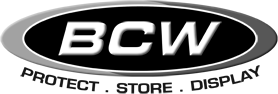 (765) 644-2033(765) 649-2884 Faxcredit@bcwsupplies.comCREDIT INQUIRYATTENTION: ACCOUNTS RECEIVABLECustomer:Firm Name:Address:City, State, Zip:Your Account #:In order that we may grant credit to this firm, we ask you to give us the following information. All information will be kept confidential.Sold Since: 	Last Purchase Date:  	Credit Limit: 	Terms: 	Amount Due Now:  	Amount Past Due:  	Please check all that apply: 	Prompt & Satisfactory	 	Pays on Account 	Prompt to 	days slow	 	Refuses orders 	Asks for more time	 	Claims shortages 	Slow but collectible	 	Claims defects 	Slow & Satisfactory	 	Returns goods 	Returned checks for N.S.F.	 	Takes discount past date Additional comments or information:  		Signature: 	Date:  	Title:  	Please complete and email to credit@bcwsupplies.com or fax (765) 649-2884.